муниципальное дошкольное образовательное учреждениеЦентра развития ребенка – детский сад  №13.«Воспитательные технологии (в дополнительном образовании)»Тема: Познавательно – творческий проект( в подготовительной к школе группе).«Книга – твой лучший друг».Авторы проекта:  воспитатели подготовительных групп:   Никитина И.В.Караваева Г.В.Учитель-логопед Чистякова А.В.Познавательно – творческий проект в подготовительной группе.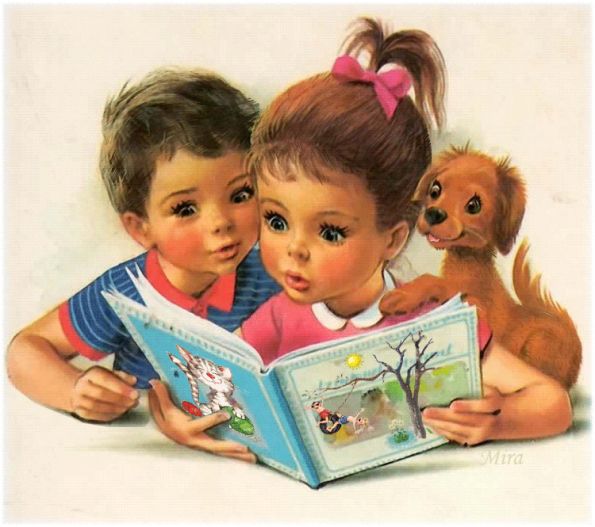 «Книга – твой лучший друг».«Детские книги пишутся для воспитания, а воспитание - великое дело: им решается участь человека»В. Г. Белинский.Паспорт проекта:Название: « Книга- твой лучший друг»Тип проекта: Познавательно-творческий,   продолжительностью 1 месяц  Участники проекта: дети подготовительной группы   воспитатели, учитель - логопед, родители, бабушки и дедушки,   детская библиотека, краеведческий музей.Проблема – Как помочь ребёнку осознать значение книги в жизни и развитии человека. Подвести к пониманию, того, что книга является источником знаний и для создания книги необходим труд многих людей.Актуальность.Актуальность проекта обусловлена недостаточной востребованностью  книг подрастающим поколением как основного источника знаний для развития и воспитания.Как приобщить ребенка к чтению? Как научить добывать самостоятельно из книг необходимую информацию? Актуальность решения этой проблемы очевидна. Книга – незаменимый источник знаний для взрослых и детей. Ребенок, беря в руки книгу, непроизвольно ее открывает. Загадочный и неизведанный мир предстает перед ним: сказки, волшебные страны, незнакомые предметы, удивительная природа - все так и манит заглянуть вглубь книги, проникнуть в ее тайны, разгадать загадки и отправиться вместе с ее героями в путешествие за знаниями. В современном обществе на смену книгам все чаще и чаще приходят компьютеры,  электронные и цифровые носители. Книги становятся невостребованными, пылятся на полках, простаивают в библиотеках и магазинах. Современному родителю проще нажать кнопку дистанционного пульта, чем достать и прочитать своему ребенку книгу. А только при живом общении происходит становление и развитие ребенка. Следствием недостаточного общения детей с книгами становятся речевые нарушения, нарушения мыслительных процессов, развитие коммуникативных функций и т.д. Все это негативно отражается на общем состоянии ребенка и на формировании его как личности. Книга постепенно уходит на второй план, чтение перестаёт быть процессом воспитания собственной души, требующим от человека большой работы ума и сердца, переживания, осмысления. Чтение развивает интеллект, формирует духовно зрелую, образованную личность. Читающий человек – мыслящий человек. Вот почему так важно прививать детям любовь, к книге начиная с дошкольного возраста. Ведь книга способствует расширению горизонта детского знания о мире, помогает ребёнку усвоить образцы поведения, воплощённые в тех или иных литературных героях, формирует начальные представления о прекрасном. Особое значение для читательской судьбы ребёнка имеет семейное чтение. Слушая чтение взрослого, рассматривая вместе с ним книжные иллюстрации, ребёнок активно думает, переживает за героев, предвосхищает события, устанавливает связи своего опыта с опытом других. Совместное чтение сближает взрослых и детей, стимулирует и наполняет содержанием редкие и радостные минуты духовного общения, воспитывает в ребёнке доброе и любящее сердце. Родители через семейное чтение помогают привить интерес к чтению. Чтобы воспитывать читателя в ребенке, взрослый должен сам проявлять интерес к книге, понимать ее роль в жизни человека, знать книги, рекомендуемые для детей дошкольного возраста, уметь интересно беседовать с малышами и помогать при анализе произведения.Цель проекта: Воспитание у дошкольников потребности в общении с книгой, способствовать стремлению получать знания через книгу.Задачи проекта:-Привлечь внимание родителей к значению и важности книг в процессе воспитания и обучения детей;- Привлечь бабушек и дедушек к воспитанию любви и интересу у детей к книге, как источнику знаний;- Создавать условия для формирования у детей интереса к данной теме;- Познакомить детей с историей появления и создания книги, с профессиями людей, работающими над книгой;-Познакомить детей с библиотекой, с правилами поведения в библиотеке; вызвать желание посещать библиотеку;-Систематизировать знания детей о том, что книга – основной источник знаний; учить правилам общения с книгой;- Способствовать развитию памяти, речи, внимания, коммуникативных навыков;-Развивать познавательные, творческие способности у детей через совместное чтение, умение вести диалог, выразительно рассказывать, импровизировать сказки;Формы организации.НОД;Беседы;Чтение художественной литературы»Экскурсии;Акция «Читающий Галич» (интервью с прохожими).Дидактические, сюж.-рол. игры;Театрализованные игры;Развлечения, литературный досуг;Просмотр презентаций;Сотрудничество с семьёй:-Беседы в семье с детьми о своих любимых книгах детства, о наличии книг в домашней библиотеке.- Сказка от бабушки и дедушки. (чтение и беседы по сказкам прошлых лет).-Консультации.-Памятка для родителей.Участие родителей в совместной продуктивной деятельности:- конкурс рисунков «Мой любимый сказочный герой»- оформление самодельной книги.Предполагаемый результатВнешние продукты:1. Выставка творческих работ детей (рисунки, поделки, книжки-малышки, отреставрированные книги).2. Пополнение книжного уголка группы.3. Выставки книг.4. Оформление книги с детскими иллюстрациями на тему: «В гостях у сказки»Внутренние продукты:Дети научились давать  мотивационную оценку поступкам героев книг, понимают жанровые особенности книг. Знать о значении книги в жизни человека.Владеть понятием библиотека. Знать о том, что книгу нужно беречь. Увеличилось количество заученного литературного материала.Проявление потребности, читать книги и посещать библиотеку.Этапы реализацииI этап –подбор методической литературы, наглядно – дидактического материала;разработка конспектов НОД, бесед;Подбор картин разных художников – иллюстраторов, портретов детских писателей и поэтов.Подбор загадок, пословиц о книге.Подбор книг по жанрам: детские сказки, стихи, рассказы, книжки-малышки, энциклопедии, детские журналы.Подготовить дидактические игры:«Угадай сказочного персонажа»«Назови произведение»;«Собири сказку по порядку»д/и «Собери картинку»,«Вспомни сказку по отрывку»,Создание Презентаций«История возникновения книги»«Как делают бумагу»Организация развивающей среды в группе (подготовка атрибутов к сюжетно-ролевым играм) «Библиотека», «Магазин Книги»организация выставки портретов детских писателей.Выставка рисунков детей на тему: «Мои любимые сказки», «Мой любимый сказочный герой»II этап – основной (реализация проекта)Для реализации поставленных задач были проведены такие мероприятия, как:НОД:1.Познавательное развитие:Тема: «Знакомство с профессией библиотекаря» . Задачи: Расширять представления детей о профессии библиотекарь, о содержании и значимости труда библиотекаря. Обогащать словарь детей за счёт новых слов: библиотекарь, стеллаж, книжные полки; активизировать в речи детей слова: читатели, книги, журналы, иллюстрации. Воспитывать у детей отзывчивость, уважение к труду библиотекаря. Воспитывать бережное отношение к книгам.2. Тема: «Путешествие в прошлое книги» (экскурсия в краеведческий музей).Задачи: знакомство детей с историей происхождения и изготовления книги, дать детям знания о том, как преобразовывалась книга под влиянием творчества человека, сохраняя при этом существенные характеристики, воспитывать бережное отношение к книге.3.Экскурсия в библиотеку– формировать у детей реалистические представления о труде библиотекаря, показать значимость библиотеки, обогащение словаря за счёт новых слов: библиотекарь, стеллаж, книжные полки; активизация словаря: читатели, книги, журналы, воспитывать интерес к книге, бережное отношение и уважение к труду библиотекаря;4.Речевое развитие: Тема: «Сказка – ложь, да в ней намёк, добрым молодцам урок». Пересказ р.н. сказки «Лиса и журавль»5. Тема: Пересказ рассказа «Четыре желания» К Д. Ушинский. Знакомство с творчеством писателя.Цель: обогащать литературный багаж, высказывать своё отношение к произведению, умение слушать, принимать участие в беседе, определять жанр произведения. Знакомство с творчеством писателя.6.Художественное творчество (рисование)Тема: « Моя любимая сказка»8.Совместная деятельность: «Закладка для книг»«Книжки-малышки»9.Беседы:«Зачем нужны книги?« Как создается книга?» и рассказ воспитателя о книжных профессиях (писатель, корректор, наборщик, художник, печатник, переплетчик.Рассматривание репродукций на тему « Как создается книга».Беседа: «Какие бывают книги»Сюжетно-ролевые игрыСюжетно – ролевая игра « Библиотека».Знакомство с сюжетно-ролевой игрой «Библиотека» через показ картин и создания мини-библиотеку в группе.Подборка книг для библиотеки: книжки-малышки и книги для самостоятельного чтения с крупным шрифтом (короткие рассказы, сказки русские народные и зарубежных авторов в кратком изложении).Сюжетно – ролевая игра « Мастерская книг». В мастерской дети просматривают книгу и определяют, какой требуется ремонт. Делают ремонт книги под руководством воспитателя (подбирают бумагу соответствующего цвета и размера, подклеивают страницы и обложку).Игры драматизации:сказки «Заюшкина избушка»,настольный театр «Лиса и журавль», «Лиса и рак» - по желанию детей.Литературный досуг: «Сказочный сундучок»Развлечение: «Книга – твой лучший друг»Сказка от бабушки и дедушки: беседы и чтение книг с бабушками и дедушками  наших воспитанников.Чтение художественной литературы: Рассматривание портретов детских писателей и поэтов; рассматривание иллюстраций к произведениям.Акция «Читающий Галич» - интервью с жителями города.Организация выставки «Разнообразный мир книг»Цель: познакомить с разными жанрами произведений (стихи, рассказы, сказки), их особенности, учить определять жанровую принадлежность произведенияУшинский «Четыре желания»,С. Михалков «Вовка добрая душа»С. Маршак «Рассказ о неизвестном герое»Пришвин « Лисичкин хлеб»Л.Н. Толстой « Пожарные собаки» «Косточка» «Акула»Н.Н.Носов «Живая шляпа», «Фантазеры», «Дружок» , «Огурцы»  и др.А.С.Пушкин «Сказка о старике и золотой рыбке»Чтение русских народных сказок и авторских сказок.Чтение и обсуждение загадок и пословиц о книге;
Трудовая деятельность.«Книжкина больничка» – подклеивание страниц у книг.Работа с родителями.1.Совместное составление описательного рассказа с родителями на тему: « Мой любимый сказочный герой».2.Совместное оформление книжки-самоделки на тему: «Загадки», «Сказки»3.Рекомендовать каждой семье: организовать вечера семейного чтения; 4.Печатная информация для родителей: «Как научить ребёнка любить книги», «Зачем читать книги?», «Сказки на ночь».Вывод: В ходе работы по проекту мы пришли к выводу, что подобные занятия, игры, продуктивная деятельность обогащают литературный багаж, расширяют знания об окружавшем мире. Объединяют детей общими впечатлениями, переживаниями, эмоциями, способствуют формированию коллективных взаимоотношений. Я убедилась, что проводимая работа помогает детям полюбить книгу, формирует у детей желание читать и беречь книгу.Список использованной литературы.Наглядно-дидактический материал, художественную литературу (по теме проекта). Гербова В.В. Развитие речи в детском саду. М.: Мозаика-Синтез, 2005. Комарова Т.С. Изобразительная деятельность в детском саду. М.: Мозаика-Синтез, 2010. Куцакова Л.В. Нравственно-трудовое воспитание в детском саду.– М.: Мозаика-Синтез, 2009.5. Арбузова В. Ф. Беседа с детьми, «Какие бывают книги».6. Карасени С. В. «Путешествие в прошлое книги».7. Карпунина О. Г. «Книжкина больницаПриложение                                            Сказка от бабушки и дедушки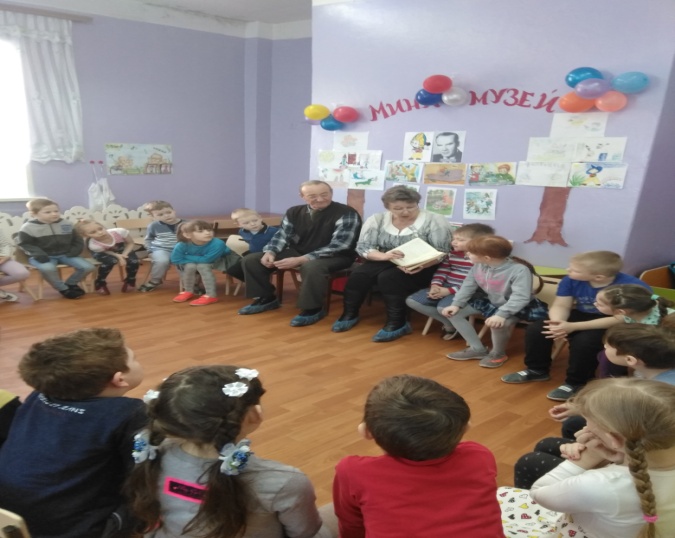 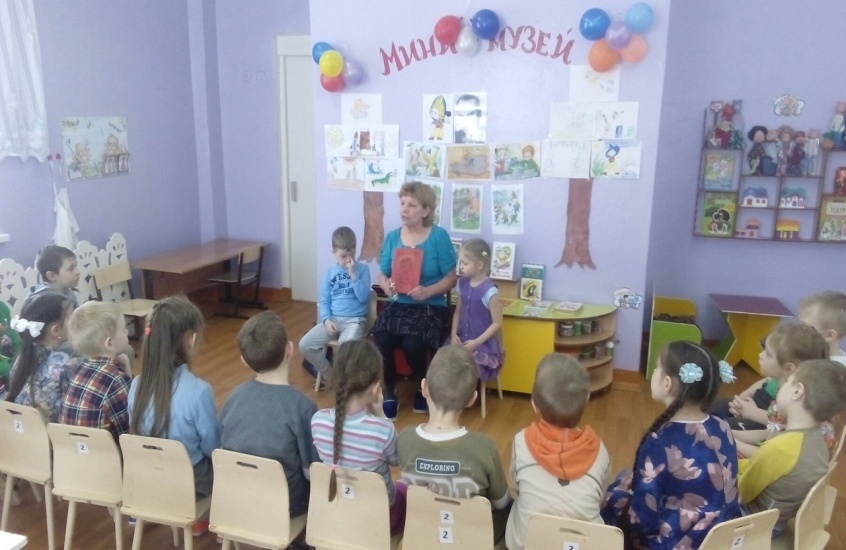                                        АКЦИЯ ЧИТАЮЩИЙ ГАЛИЧ.И у книг есть свой праздник. У каждого писателя – свой путь к герою, у каждого читателя – свой путь к книге. Кто-то раньше, кто-то позже приобщается к миру книг. Начиная с 1996 года, каждый год, в весенний день 23 апреля, отмечается «Всемирный день книг и авторского права».В честь праздника книг, мы с детьми организовали акцию для жителей нашего города  «Читающий Галич», где дети  выступали в роли журналистов. Задавали множество вопросов случайным прохожим: «Какая ваша  книга самая любимая?», «Какую  сейчас книгу вы читаете?», «Помните ли вы свою первую прочитанную книгу?» и множество других вопросов было приготовлено у наших ребят. Еще ребята   всем встречным дарили яркие закладки для книг, которые сделали дети сами из цветной бумаги.Таким образам мы прививаем детям любовь к книге, бережное отношение к ним, формируем понятие о книге, как ценный источник информации.Всем известно, что книги умеют хранить тайны. Главная тайна заключается в том, что они осведомлены, как превратить факт, идею в создание нечто грандиозного, в произведение искусства.Любите книги – и ваша жизнь наполнится новым смыслом, жить станет интереснее!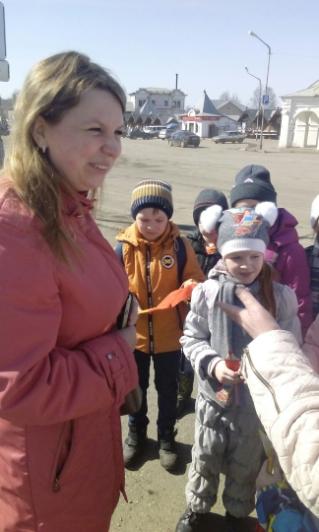 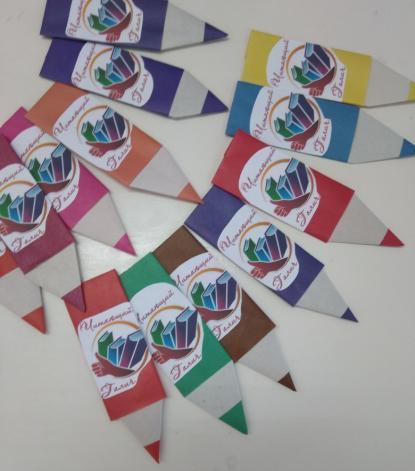 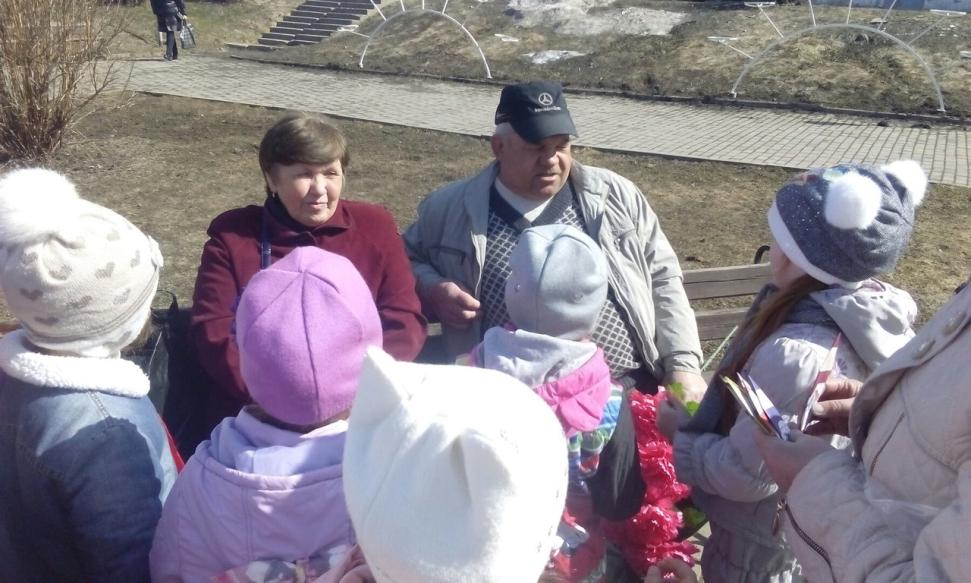 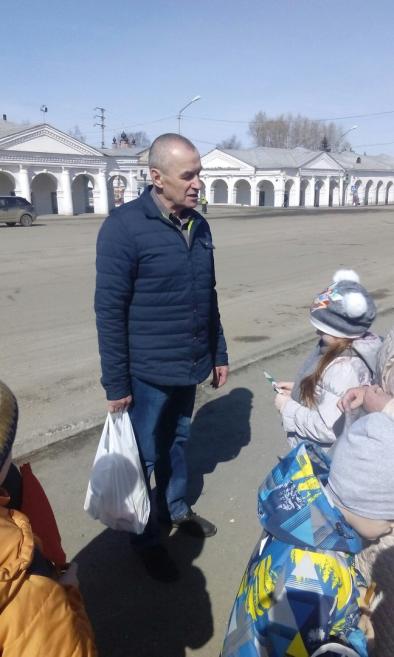 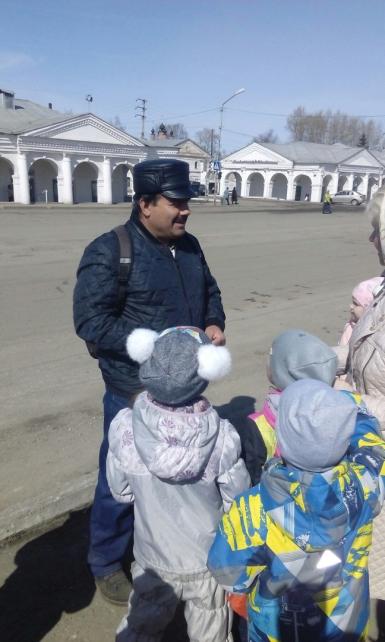 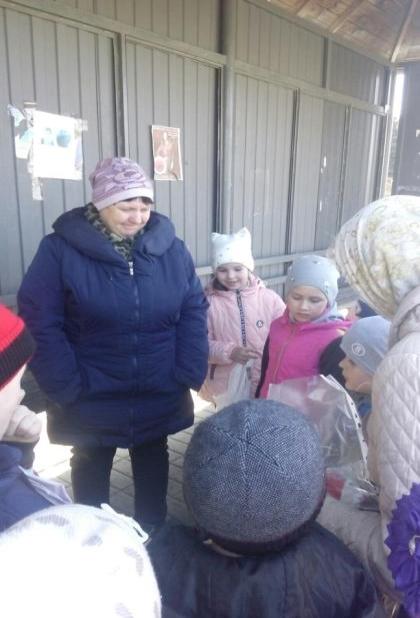 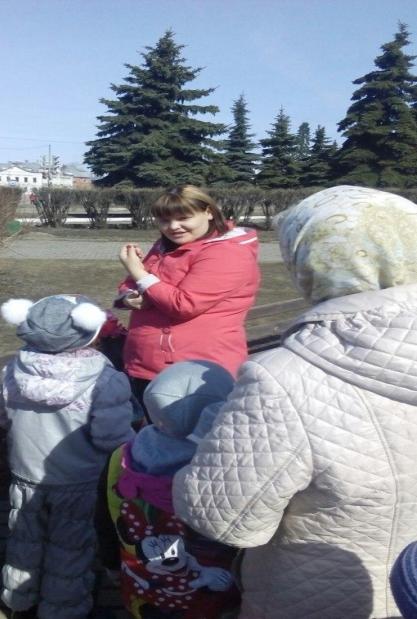 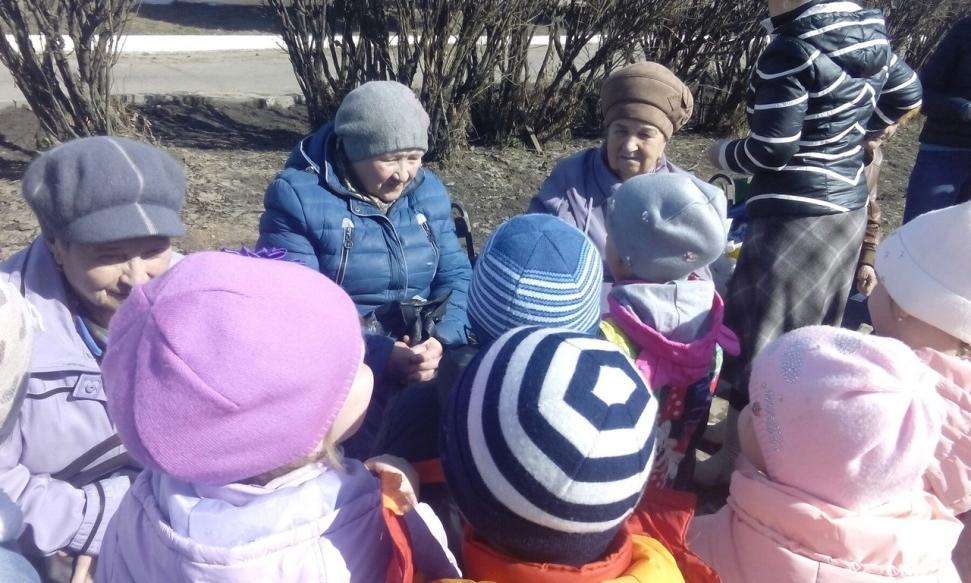 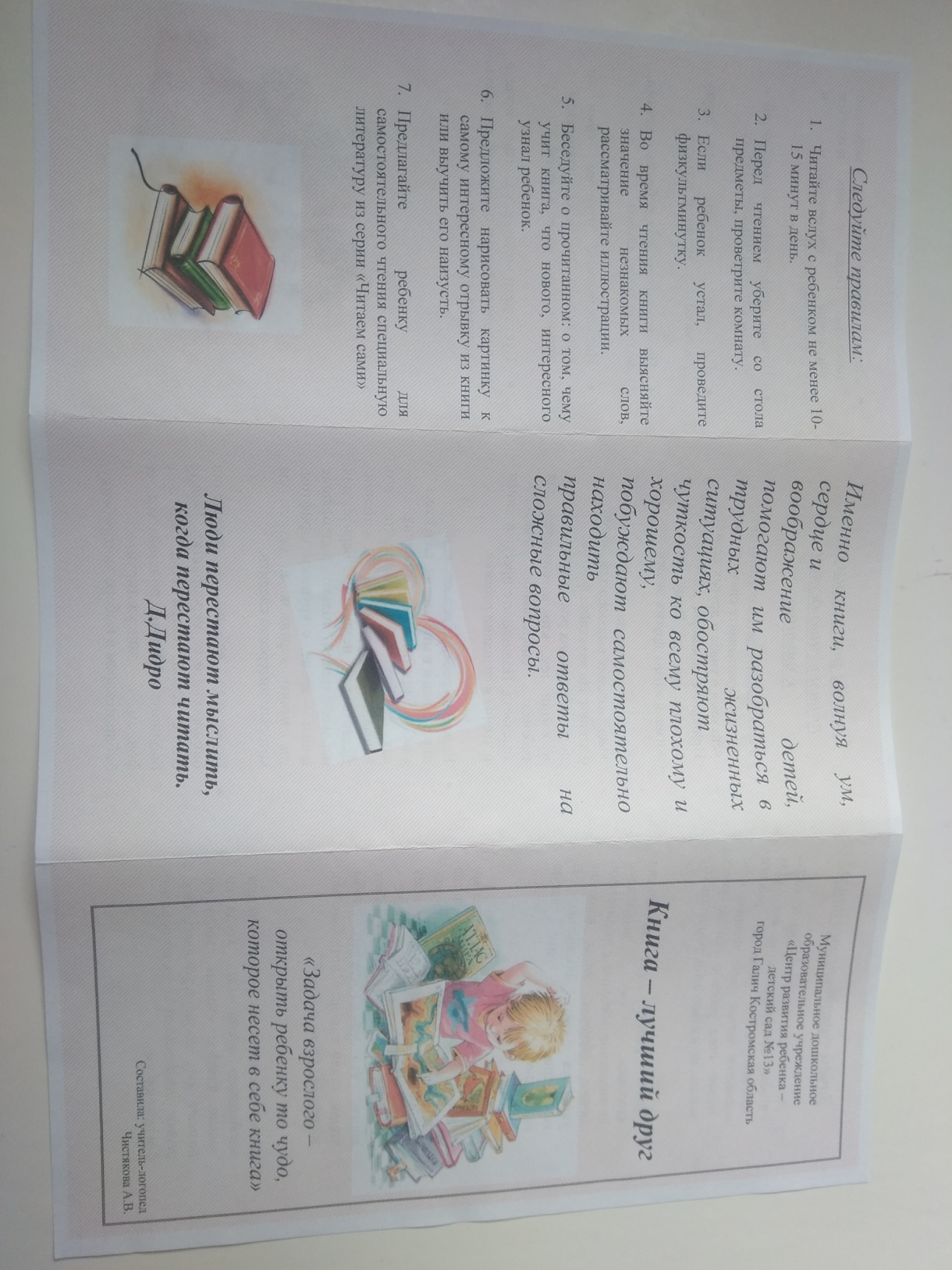 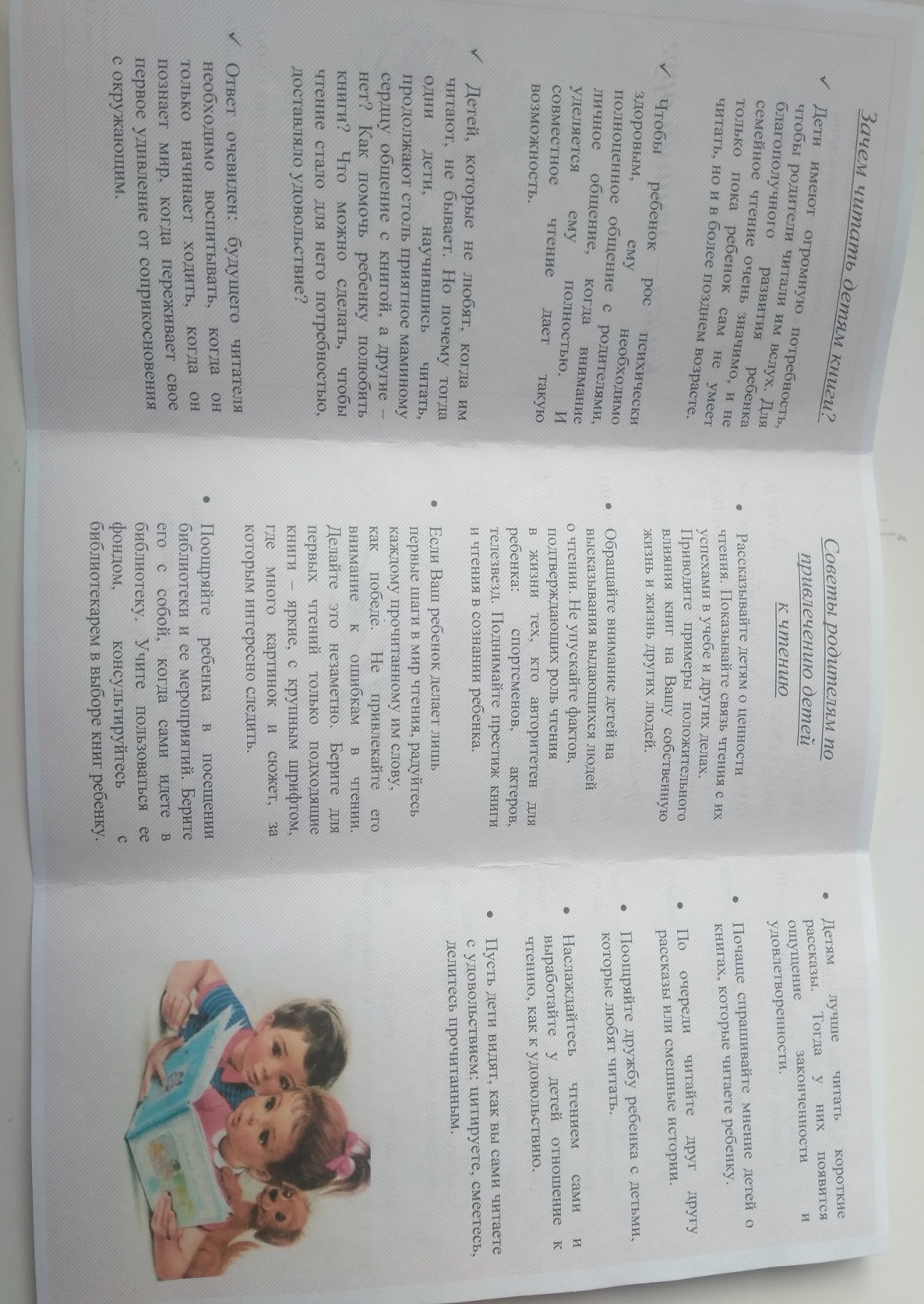 